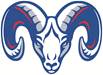                  December 2023Winter Cheerleading                  December 2023Winter Cheerleading Mon.Tue.Tue.Wed.Wed.Thu.Thu.Fri.Fri.Sat.124455667789Tuscarora(GBB)Tuscarora(GBB)Broad Run(GBB)Broad Run(GBB)Loudoun Valley(BBB)11111212131314141516Practice5-7pmPractice5-7pmWoodgrove(BBB)Woodgrove(BBB)18181919202021212223Dominion(BBB)Dominion(BBB)Brooke Point(GBB)Brooke Point(GBB)25252626272728282930Notes:Notes:Notes:Notes:Notes:Notes:Notes:Notes:Notes:Notes: